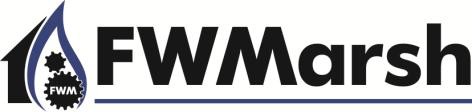 PPE (PERSONAL PROTECTIVE EQUIPMENT)This is the minimum PPE requirement you are expected to carry.General PPE Advice:You are responsible for maintaining your PPE in good condition and servicing in line with manufacturer’s recommendations as a minimum. Faulty equipment should be reported to your FW Marsh manager and not used with immediate effect. Unless confirmed as not required prior to mobilisation, you are required to take your PPE with you for all assignments.Certain job tasks may require additional PPE; these items will be supplied at work site as needed. If you have not received training on a particular PPE item, contact your supervisor immediately prior to performing the task.ItemDescription1Coveralls2Safety/Protective Helmet3Ear Muffs4Safety Glasses – Clear5High-Visibility Vest6Ear Plugs7Work Gloves8Safety Boots – Pair9Safety Harness – 3-Point c/w shock absorbing lanyard with 60mm snap hookPPE ItemRequired when (examples):Safety Glasses and Face ShieldSteam CleaningChemical handling (closed systems/containers)Spray paintingFlooding stator (painting)Generator taping/tyingBucket removal/peeningSafety Goggles and Face ShieldUsing cut-off wheelCutting causing airborne particlesGrinding metalAbrasive grindingMetal removal with burrsUse of chop sawChemical handling (open system/containers)